FORMULÁRIO DE COMENTÁRIOS E SUGESTÕESCONSULTA PÚBLICA N° 2/2020 - DE 01/02/2020 a 01/05/2020NOME:______________________________________________________________Este formulário deverá ser encaminhado à ANP para o endereço eletrônico: aaas_seal@anp.gov.br(  ) empresa de consultoria(  ) órgão ambiental(  ) organização não governamental(  ) empresa de consultoria(  ) órgão ambiental(  ) organização não governamental(  ) empresa de consultoria(  ) órgão ambiental(  ) organização não governamental(  ) empresa de consultoria(  ) órgão ambiental(  ) organização não governamental(  ) instituição de pesquisa/ensino(  ) instituição governamental(  ) outros(  ) instituição de pesquisa/ensino(  ) instituição governamental(  ) outrosIndique o documento que deseja contribuirIndique o documento que deseja contribuirIndique o documento que deseja contribuirIndique o documento que deseja contribuirIndique o documento que deseja contribuirIndique o documento que deseja contribuir (   ) EAAS versão completa  (   ) EAAS versão completa  (   ) EAAS versão completa  (   ) EAAS versão executiva (   ) EAAS versão executiva (   ) EAAS versão executivaConsulta Pública sobre o Estudo Ambiental de Área Sedimentar (EAAS) da bacia sedimentar marítima de Sergipe-Alagoas/JacuípeConsulta Pública sobre o Estudo Ambiental de Área Sedimentar (EAAS) da bacia sedimentar marítima de Sergipe-Alagoas/JacuípeConsulta Pública sobre o Estudo Ambiental de Área Sedimentar (EAAS) da bacia sedimentar marítima de Sergipe-Alagoas/JacuípeConsulta Pública sobre o Estudo Ambiental de Área Sedimentar (EAAS) da bacia sedimentar marítima de Sergipe-Alagoas/JacuípeConsulta Pública sobre o Estudo Ambiental de Área Sedimentar (EAAS) da bacia sedimentar marítima de Sergipe-Alagoas/JacuípeConsulta Pública sobre o Estudo Ambiental de Área Sedimentar (EAAS) da bacia sedimentar marítima de Sergipe-Alagoas/JacuípePÁGINALINHA PROPOSTA DE ALTERAÇÃOPROPOSTA DE ALTERAÇÃOPROPOSTA DE ALTERAÇÃOJUSTIFICATIVA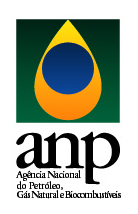 